GHID PENTRU SUSȚINEREA TESTULUI PENTRU VERIFICAREA COMPETENȚELOR LINGVISTICEON-LINETestare online limba engleză – gramatică/vocabularAccesați linkul următor: www.examenglish.com/leveltest/grammar_level_test.htmSusțineți testul on-lineLa finalizarea testului va apărea următorul mesaj: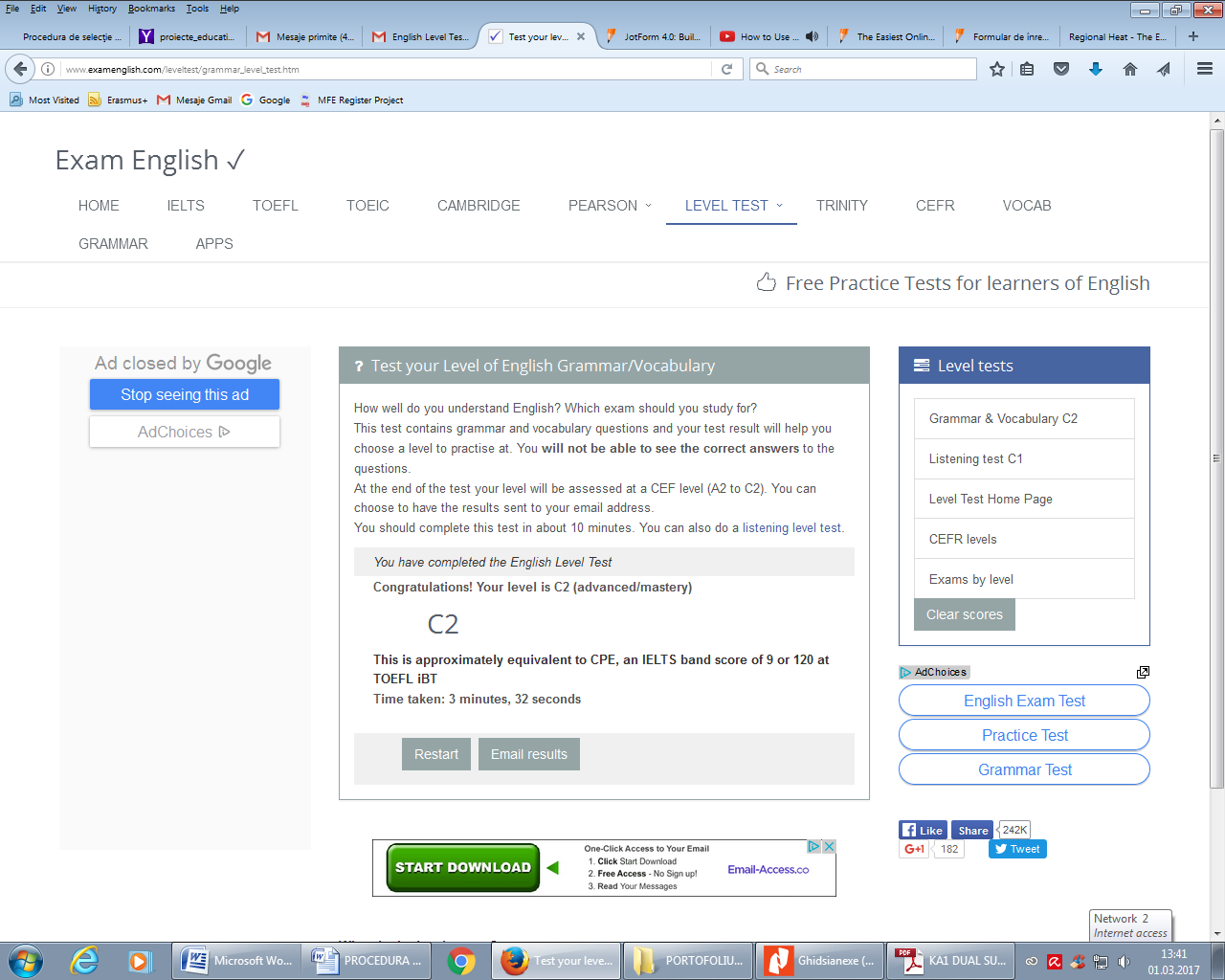 Dați clic pe Email results și va apărea următoarea fereastră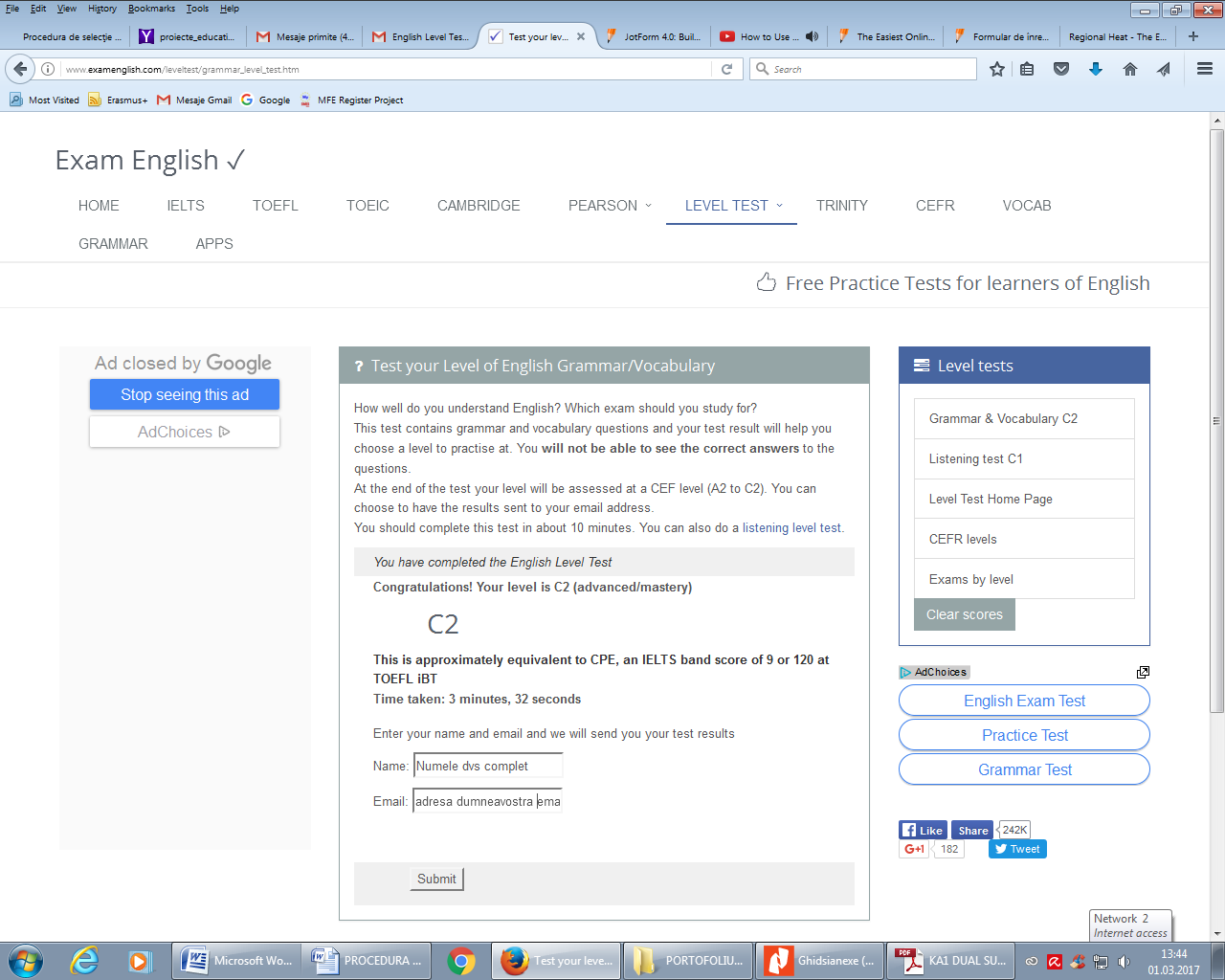 Completați cu numele dvs complet (1) și adresa de email(2) și dati Submit (3)Veti trimite un email la adresa   erasmusltia@gmail.com care reprezintă rezultatul testării dvs la limba engleză